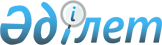 Об Агентстве Республики Казахстан по защите прав потребителейУказ Президента Республики Казахстан от 13 ноября 2013 года № 691      В соответствии с подпунктом 3) статьи 44 Конституции Республики Казахстан ПОСТАНОВЛЯЮ:



      1. Реорганизовать Министерство здравоохранения Республики Казахстан путем выделения Агентства Республики Казахстан по защите прав потребителей (далее – Агентство) с передачей ему функций и полномочий в области:

      1) защиты прав потребителей – от Агентства Республики Казахстан по защите конкуренции (Антимонопольного агентства);

      2) санитарно-эпидемиологического благополучия населения – от Министерства здравоохранения Республики Казахстан;

      3) осуществления контроля и надзора за соблюдением требований, установленных техническими регламентами и нормативными документами по продукции и услугам, реализуемым потребителям, а также в области безопасности пищевой продукции на стадии ее реализации, – от Министерства индустрии и новых технологий Республики Казахстан.



      2. Правительству Республики Казахстан:

      1) упразднить Комитет государственного санитарно-эпидемиологического надзора Министерства здравоохранения Республики Казахстан (далее – Комитет);

      2) обеспечить передачу соответствующей штатной численности упраздняемого Комитета и вышеуказанных государственных органов вновь образованному Агентству;

      3) определить Агентство правопреемником по правам и обязанностям упраздняемого Комитета;

      4) определить Агентство уполномоченным органом по защите прав потребителей и санитарно-эпидемиологическому благополучию населения, а также наделить его функциями по осуществлению межотраслевой координации государственных органов по обеспечению реализации государственной политики в сфере защиты прав потребителей и санитарно-эпидемиологического благополучия населения;

      5) до конца 2013 года выработать предложения по совершенствованию основных направлений государственной политики в сфере защиты прав потребителей;

      6) принять иные необходимые меры по реализации настоящего Указа.



      3. Внести в Указ Президента Республики Казахстан от 22 января 1999 года № 6 «О структуре Правительства Республики Казахстан» следующее дополнение:



      пункт 1 дополнить строкой следующего содержания:

      «Агентство Республики Казахстан по защите прав потребителей».



      4. Контроль за исполнением настоящего Указа возложить на Администрацию Президента Республики Казахстан.



      5. Настоящий Указ вводится в действие со дня подписания.      Президент

      Республики Казахстан                       Н.Назарбаев
					© 2012. РГП на ПХВ «Институт законодательства и правовой информации Республики Казахстан» Министерства юстиции Республики Казахстан
				